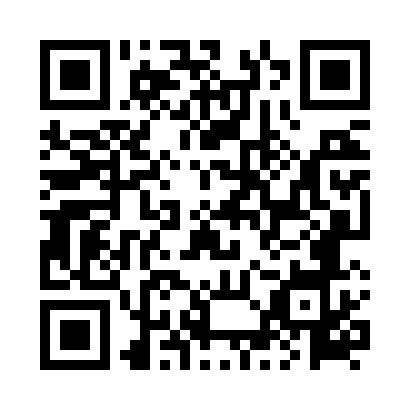 Prayer times for Male Pulkowo, PolandWed 1 May 2024 - Fri 31 May 2024High Latitude Method: Angle Based RulePrayer Calculation Method: Muslim World LeagueAsar Calculation Method: HanafiPrayer times provided by https://www.salahtimes.comDateDayFajrSunriseDhuhrAsrMaghribIsha1Wed2:295:0912:415:508:1310:442Thu2:285:0712:415:518:1510:463Fri2:275:0512:415:528:1710:474Sat2:265:0412:415:538:1910:475Sun2:255:0212:415:548:2010:486Mon2:245:0012:405:558:2210:497Tue2:244:5812:405:568:2410:498Wed2:234:5612:405:578:2610:509Thu2:224:5412:405:588:2710:5110Fri2:214:5212:405:598:2910:5211Sat2:214:5112:406:008:3110:5212Sun2:204:4912:406:018:3210:5313Mon2:194:4712:406:028:3410:5414Tue2:194:4612:406:038:3610:5415Wed2:184:4412:406:048:3710:5516Thu2:174:4312:406:058:3910:5617Fri2:174:4112:406:068:4010:5718Sat2:164:3912:406:078:4210:5719Sun2:164:3812:406:088:4310:5820Mon2:154:3712:406:098:4510:5921Tue2:154:3512:416:108:4710:5922Wed2:144:3412:416:118:4811:0023Thu2:144:3312:416:118:4911:0124Fri2:134:3112:416:128:5111:0125Sat2:134:3012:416:138:5211:0226Sun2:124:2912:416:148:5411:0327Mon2:124:2812:416:158:5511:0328Tue2:124:2712:416:158:5611:0429Wed2:114:2612:416:168:5811:0530Thu2:114:2512:416:178:5911:0531Fri2:114:2412:426:189:0011:06